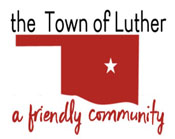 BOARD OF ADJUSTMENT AGENDAMINUTESIn accordance with the Open Meeting Act, Section 311, The Town of Luther, County of Oklahoma, 119 S. Main Street, hereby calls a Meeting of the Luther Board of Adjustment on Monday, March 4th, 2019 at 6:00 p.m. at Town Hall, 119 S. Main St., Luther OK 73054Call to order… Town Clerk called the meeting to order.Pledge of AllegianceRoll Call… J. Wilson Absent.Determination of a quorum… YesBoard of Adjustment: John Wilson, Phil Campbell, Kevin Schrimsher, Bruce Wilson & Pam SimmonsConsideration, discussion and possible action to appoint a Chairman to the Board of Adjustment.Motion to have Phil Campbell serve as Chairman: B. Wilson…2nd: P. Simmons… 4 Yes votes. At this point the meeting was turned over to P. Campbell.Discussion and questions as to the intent and purpose of how the Board of Adjustment will conduct business going forward.No Action.Adjourn.Motion to adjourn: P. Campbell… 2nd: P. Simmons… 4 yes votes.__transcribed 03/05/2019 by_____Kim Bourns, Town Clerk/ Treasurer*Agenda Posted on February 28th, 2019 at Luther Town Hall, on the website at www.townoflutherok.com and on Facebook at The Town of Luther, prior to 6:00 pm.